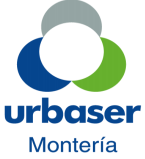 PROGRAMACION CORTE DE CESPED CICLO 9: AGOSTO/SEPTIEMBRE 2021MACRORUTA: 611 CIUDAD DE MONTERIA – HORARIO: 5:00 – 13:00SEMANAUBICACIÓNFECHA INICIALFECHA FINAL32Avenida la Ciudadanía13/08/202114/08/202132Parque Brizalia13/08/202114/08/202132Parque Barrio La Floresta Mz 23713/08/202114/08/202132Parque Barrio La Floresta Mz 20013/08/202114/08/202132Parque Cll 29 Cr 18-Frente la Gallera13/08/202114/08/202132Parque El Mora13/08/202114/08/202132MTO.   GANADERIA-CALLE   41   AV. CIRCUNV.13/08/202114/08/202132Glorieta Canta Claro13/08/202114/08/202132Parque Los Ángeles13/08/202114/08/202132Parque barrio Castilla la Nueva13/08/202114/08/202132Parque barrio La Castellana13/08/202114/08/202132Parque Iglesia Barrio Recreo13/08/202114/08/2021SEMANAUBICACIÓNFECHA INICIALFECHA FINAL33Parque Iglesia Mocarí16/08/202121/08/202133Cancha de fútbol Mocarí16/08/202121/08/202133Cancha  Múltiple Mocarí16/08/202121/08/202133Parque El Recreo16/08/202121/08/202133Parque Ronda del Sinú Norte16/08/202121/08/202133Parque La Ventana16/08/202121/08/202133Zona verde Calle 5816/08/202121/08/202133CALLE  44  AV.  CIRCUNV.-CALLE  44 CRA. 416/08/202121/08/202133Parque Los Laureles Ms 9216/08/202121/08/202133CALLE 50 CRA.2-CALLE 44 CRA. 416/08/202121/08/202133Glorieta Calle 4416/08/202121/08/202133CRA. 2 AV. CIRCUNV.-CALLE   41 CRA. 216/08/202121/08/202133CALLE  41  AV.  CIRCUNV.-CALLE  41 AV. 1ª16/08/202121/08/202133Parque Los Laureles Mz9716/08/202121/08/202133Parque Nariño16/08/202121/08/202133Parque de la Cruz16/08/202121/08/202133Parque Montería Moderno16/08/202121/08/202133Parque de la Catedral16/08/202121/08/202133Parque Central Simón Bolívar16/08/202121/08/202133Parque Ronda del Sinú Centro16/08/202121/08/202133Zonas verdes Andenes Avenida Primera16/08/202121/08/202133Parque del Campesino16/08/202121/08/2021SEMANAUBICACIÓNFECHA INICIALFECHA FINAL34GLORIETA BICENTENARIO - GLORIETA VIA ARBOLETES23/08/202128/08/202134Glorieta Puente nuevo Margen Izquierda23/08/202128/08/202134Cancha Juan XXIII23/08/202128/08/202134Cancha Minuto de Dios23/08/202128/08/202134Parque Casita Nueva23/08/202128/08/202134Parque de las Frutas23/08/202128/08/202134Parque Las Viñas23/08/202128/08/202134Parque Villa Real23/08/202128/08/202134Parque del Barrio Amparo23/08/202128/08/202134Parque de la Iglesia Rep. De Panamá23/08/202128/08/202134Parque de los Policías23/08/202128/08/202134Cancha La Ribera23/08/202128/08/202134Río de Janeiro23/08/202128/08/202134Glorieta  Puente  Viejo  -  Calle 22 Con Circunv.23/08/202128/08/202134Parque Cesar Vergara23/08/202128/08/202134Cancha de Holanda23/08/202128/08/202134Parque Caracolí23/08/202128/08/202134Parque Rancho Grande  Mz 23323/08/202128/08/202134Parque Rancho Grande Mz 22723/08/202128/08/202134Parque Rancho Grande Mz 24723/08/202128/08/202134Parque Betancí23/08/202128/08/202134Parque Urb. El Puente #1-A-B23/08/202128/08/202134Parque Cancha Urbanización el Puente23/08/202128/08/202134Glorieta Los Mangos23/08/202128/08/202134Parque Barrio Colón23/08/202128/08/202134Parque Balboa23/08/202128/08/202134Glorieta Curva de la Vida23/08/202128/08/202134Parque Obrero23/08/202128/08/202134Cancha Buenavista23/08/202128/08/202134Zona Residual Barrio Buenavista Cr 123/08/202128/08/202134Parque Buenavista23/08/202128/08/2021SEMANAUBICACIÓNFECHA INICIALFECHA FINAL35Zona Residual-Vía Hospital.Cgio.C.Lleras30/08/202104/09/202135Parque entrada Barrio la Granja30/08/202104/09/202135Parque la Coquera -Cancha30/08/202104/09/202135Parque los Campanos30/08/202104/09/202135Parque de la Virgencita30/08/202104/09/202135Cancha Zarabanda30/08/202104/09/202135Parque Cancha Barrio Santa Fe30/08/202104/09/202135Parque  Barrio  Santa  Fé-Vía  Batallón-Der.30/08/202104/09/202135Zona  residual  Batallón.  Lado  Izq  Mz 29630/08/202104/09/202135Zona  residual  Batallón.  Lado  Izq  Mz 29630/08/202104/09/202135Cancha Al lado Colegio Antonia Santos30/08/202104/09/202135Zona    Residual    Cll    10    #3-Via    al Hospital30/08/202104/09/202135Zona    Residual    Cll    10    #2-Via    al Hospital30/08/202104/09/202135Zona    Residual    Cll    10    #1-Via    al Hospital30/08/202104/09/202135Zona      Residual      Cll      10-Seguido Comfacor30/08/202104/09/202135Parque Comfacor30/08/202104/09/202135Glorieta frente colegio Comfacor30/08/202104/09/202135Parque La Granja30/08/202104/09/202135Cancha del P530/08/202104/09/202135La Plaza Roja30/08/202104/09/202135Cancha Néstor Teherán30/08/202104/09/202135Parque de la Virgen del Carmen30/08/202104/09/202135Parque Divino Niño30/08/202104/09/202135Parque Barrio P5-Cancha Tejo30/08/202104/09/202135Parque Samaria30/08/202104/09/202135Parque Moncada30/08/202104/09/202135Cancha Barrio Boston30/08/202104/09/202135Parque Lineal Las Golondrinas30/08/202104/09/202135Parque el Prado30/08/202104/09/202135Parque Barrio Galilea30/08/202104/09/202135Glorieta El Prado30/08/202104/09/202135Zona Residual Tr 5 Cll 4-La Granja30/08/202104/09/202135Cancha Villa Margarita30/08/202104/09/202135Cancha Barrio Panzenú30/08/202104/09/2021SEMANAUBICACIÓNFECHA INICIALFECHA FINAL36Parque Barrio Los Araújos06/09/202111/09/202136Parque Nuevo Horizonte06/09/202111/09/202136Parque Los Robles06/09/202111/09/202136Parque Barrio La Candelaria06/09/202111/09/202136Parque Berlín06/09/202111/09/202136Parque Mogambo #506/09/202111/09/202136Parque Mogambo  Mz 627.06/09/202111/09/202136Parque Mogambo "Mara Bechara"06/09/202111/09/202136Cancha Softball-Mogambo06/09/202111/09/202136Parque Villa Rocío06/09/202111/09/202136Parque Barrio Canta Claro-Iglesia S.Fma06/09/202111/09/202136Parque La Pradera 5 Etapa06/09/202111/09/202136Zona residual la pradera (posa)06/09/202111/09/202136Parque Barrio Canta Claro-La Isla06/09/202111/09/202136Parque Cantaclaro -Iglesia Divino Niño06/09/202111/09/202136Parque Bonanza #206/09/202111/09/202136Parque Bonanza #406/09/202111/09/202136Parque Bonanza #506/09/202111/09/202136Parque Bonanza #106/09/202111/09/202136Parque Bonanza #306/09/202111/09/202136Parque el Limonar06/09/202111/09/202136Parque Portal de Navarra06/09/202111/09/202136GLORIETA 29-MTO. GANADERIA06/09/202111/09/202136Cancha de Futbol la Pradera06/09/202111/09/202136Parque La Pradera-Frente Polideportivo06/09/202111/09/202136Polideportivo la Pradera06/09/202111/09/202136Estadio de Béisbol la Pradera06/09/202111/09/202136Parque la Pradera #2-Cerca Cancha06/09/202111/09/202136Parque Barrio Pasatiempo06/09/202111/09/202136Parque Iglesia de Pasatiempo06/09/202111/09/202136Parque de Tránsito06/09/202111/09/202136Estadio de Béisbol de Pasatiempo06/09/202111/09/202136Cancha 6 de Marzo06/09/202111/09/202136Parque del Avión06/09/202111/09/202136Glorieta Calle 2706/09/202111/09/202136GLORIETA 29-MTO. POSTOBON06/09/202111/09/202136Parque Villa del Río06/09/202111/09/202136Parque Altos del Norte06/09/202111/09/202136Cancha Los Robles06/09/202111/09/202136Pasaje del Sol06/09/202111/09/202136Cancha Simón Bolívar06/09/202111/09/2021